PASSÉ COMPOSÉComo su propio nombre indica, el passé composé (pasado compuesto) es un tiempo de pasado.  Se forma con un verbo auxiliar conjugado en presente de indicativo y el participio pasado del verbo principal.El presente de indicativo de los verbos auxiliares es el siguiente:Es importante recordar que el sujeto en francés es obligatorio, no se puede elidir como en castellano.Existe otro tiempo verbal para expresar estudió (Passé Simple) pero es difícil oírlo.  Los franceses utilizan mayoritariamente el Passé Composé en la lengua hablada para expresar indistintamente algo ocurrido hace mucho o poco tiempo.Ejemplo:  	1)	Nací en 1969Je suis née en 1969 (Passé composé)En castellano nunca diríamos:He nacido en 19692)	Esta mañana no he desayunado (no he tomado el desayuno)Ce matin je n’ai pas pris le petit déjeunerEl passé composé puede formarse con dos verbos auxiliares, el verbo avoir y el verbo être.¿Cuándo formaremos el passé composé con el verbo auxiliar être y cuándo con el avoir?ÊTREFormaremos el Passé Composé con el auxiliar être en estos casos:Cuando el verbo principal sea uno de estos verbos (mirar dibujo adjunto) (Existe algún otro verbo que se conjuga con être, pero estos son los principales)Cuando el verbo principal sea un compuesto de alguno de los verbos anteriores:DEVENIR, REMONTER, RENTRER…Cuando se trate de verbos pronominales o usados pronominalmente, es decir, llevan el pronombre SE en el infinitivo.SE LAVER : LAVARSE (NO LAVER)SE FAIRE: HACERSE (NO FAIRE)SE REGARDER: MIRARSE (NO REGARDER)S’HABILLER: VESTIRSE (NO VESTIR)Ejemplo:J’ai regardé la télé (avoir)Je me suis regardé (être)IMPORTANTE******En los tres casos el participio pasado debe concordar en género y número con el sujeto, de la forma siguiente:	Il est descendu		(Él) bajó	Elle est née		            (Ella) nació	Ils sont arrivés		(Ellos) llegaron	Elles sont venues		(Ellas) vinieronSe añade una e si el sujeto es femenino y una s si es plural, y en este orden.  Si es masculino singular, como es lógico no añadiremos nada.AVOIRFormaremos el passé composé con el auxiliar avoir cuando no se cumpla ninguna de las tres situaciones anteriores.La mayoría de los verbos forman el passé composé con avoir.Ejemplo:	Nous avons parléNo hay concordancia con el sujeto.  Pero deberemos tener en cuenta si el complément d’objet direct (complemento directo) precede al verbo o no.  Si se trata de un complemento directo (C.O.D.) antepuesto al verbo, el participio pasado debe concordar en género y número con este C.O.D.:		Las cartas que he escrito (o escribí)		Les lettres que j’ai écrites		La carta que he escrito (o escribí)		La lettre que j’ai écrite¿Cómo se forma el participio pasado de los verbos?Los verbos del primer grupo acabados en –er formarán el participio pasado de la siguiente forma :ÉTUDIER	étudiéMANGER	mangéVOYAGER	voyagéPARLER	parléLAVER	lavéPLACER	placéLos verbos acabados en ir del segundo grupo (finir, choisir, etc) forman el participio en i:FINIR: FINIOtros son irrregulares :ÊTRE : étéAVOIR : euNAÎTRE : néMOURIR : mortFAIRE : faitVENIR : venuDEVOIR : dûPOUVOIR : puSAVOIR : suVOIR : vuVOULOIR : vouluRECEVOIR : reçuMETTRE : misPRENDRE : prisATTEINDRE : atteintOUVRIR : ouvert DÉCOUVRIR : découvertOFFRIR : offertBOIRE : buCROIRE : cruLIRE : luPERDRE : perduCONNAÎTRE : connuVIVRE : vécuDIRE : ditDESCENDRE : descendu¿Cómo se forma la negación?Nous 		ne 		nous 		sommes 	pas 		écritsSujeto	      negación	        pronombre	    aux.	      negación	         part. pas.No nos hemos escrito¿Cómo se forma el passé composé con pronominal?Ejemplo:		Je me suis regardé 	            Nous nous sommes regardé(e)s		Tu t’es regardé 		Vous vous êtes regardé(e)s		Il s’est regardé 		 Ils se sont regardés		Elle s’est regardée 	             Elles se sont regardéesATTENTION !!!Certains verbes sont conjugués avec avoir quand ils sont suivis d’un complément d’objet direct :MONTER – DESCENDRE – ENTRER – SORTIR – PASSER –RETOURNERExemple :  	Il a descendu les valises.				 C.O.D.		Il est descendu chercher du pain.Complétez les phrases avec les auxiliaires être ou avoir :L’employé………………………..sorti les poubelles.Il………………………sorti de chez lui vers huit heures.Il………………passé son bac en 1990.Je…………………..passé devant chez vous.Je…………..monté par l’ascenseur.Il …………………sorti de la maison à midi et il……………..sorti la voiture du garage.Nous…………………….passés par Blois et nous…………………passé l’après-midi à visiter le château.Il………………..monté une caisse de vins.Ils…………………………….rentrés très tard.J’……………………………..rentré les chaises à cause de la pluie.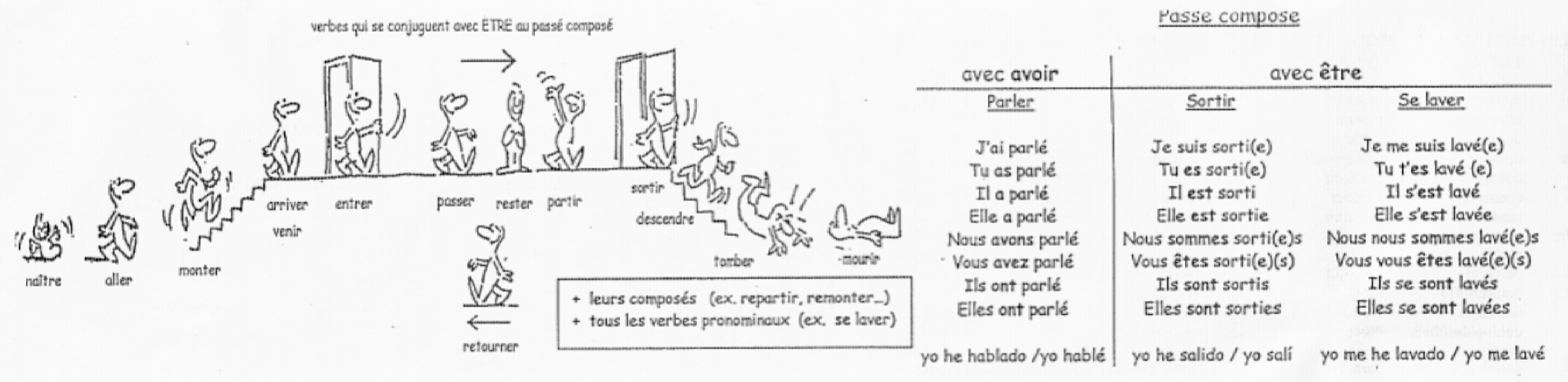       AVOIRÊTRE      J’ai       Tu as      Il/Elle a      Nous avons      Vous avez      Ils/Elles ontJe suis Tu esIl/Elle estNous sommesVous êtesIls/Elles sontIlaétudiéSujetoauxiliarParticipio pasado(Él)”haestudiadoestudióVERBOSIGNIFICADOPARTICIPIO PASADONAÎTRENACERNéALLERIRAlléMONTERSUBIRMontéARRIVERLLEGARArrivéVENIRVENIRVenuENTRERENTRAREntréPASSERPASARPasséRESTERQUEDARSE, PERMANECERRestéPARTIRIRSE, MARCHARSE, PARTIRPartiSORTIRSALIRSortiDESCENDRE BAJARDescenduTOMBERCAER, CAERSETombéMOURIRMORTMortSujeto   +Je(Yo)ne/n’   +n’noverbo auxiliar  +aihe pas    +pasparticipio pasadopupodido